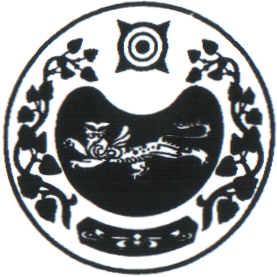                                                            ПОСТАНОВЛЕНИЕот 09.11.2023г.                                    аал Чарков                                                    №  94-пО внесении изменений в постановление главы Чарковского сельсоветаот 17.09.2019г. № 54/1-п «Об утверждении муниципальной программы «Профилактика правонарушений, противодействие наркоманиина территории Чарковского сельсовета»»        В соответствии с Федеральным законом от 06.10.2003г.№ 131-Ф3 «Об общих принципах местного самоуправления в Российской Федерации» (с изменениями), Уставом муниципального образования  Чарковский сельсовет, в целях обеспечение общественной безопасности населения, создания условий для снижения уровня преступности на  территории  Чарковского сельсовета, администрация Чарковского сельсовета ПОСТАНОВЛЯЕТ:Внести изменения в муниципальную программу «Профилактика правонарушений,             противодействие наркомании  на территории Чарковского сельсовета» следующие  изменения:            - программу «профилактика правонарушений, противодействие наркомании на     территории Чарковского сельсовета» читать в новой редакции;- приложение 1 программы читать в новой редакции.Настоящее постановление обнародовать на информационных стендах и на  официальном сайте Администрации в сети Интернет.Настоящее постановление вступает в силу после официального опубликования (обнародования).Контроль за исполнением настоящего постановления оставляю за собой.Глава Чарковского сельсовета                                                     А.А. АлексеенкоМуниципальная программа «Профилактика правонарушений, противодействие наркомании  на территории  Чарковского сельсовета »         
1. Характеристика сферы деятельности	Муниципальная программа является координационным планом действий попрофилактике правонарушений в районе через вовлечение общественности в процесс профилактики правонарушений; организации досуга несовершеннолетних и молодежи; усиление контроля реализации и употребления алкогольных напитков; анализ предоставления работы лицам, освобождающимся из мест лишения свободы; проведение активной психологической профилактики среди учащихся школ; подготовки и совершенствования профессиональных навыков специалистов, занимающихся профилактикой правонарушений.	Администрация Чарковского сельсовета поддерживает и поощряет деятельность организаций, учреждений и предприятий всех форм собственности по возрождению традиционных и созданию новых общественных структур профилактической направленности, участию в профилактике правонарушений, стимулируют формирование системы общественных объединений, создаваемых на добровольной основе для: - непосредственного участия в  профилактике правонарушений; - охраны людей и защиты их жизни, здоровья, чести и достоинства;- охраны помещений и защиты собственности;- охраны правопорядка;- разработки рекомендаций, консультирования граждан, оказания им иной помощи,         позволяющей избежать опасности стать жертвой правонарушения; оказания поддержки лицам, пострадавшим от правонарушений;- распространения знаний о приемах и способах самозащиты, обучения граждан этим приемам, а также правилам и навыкам взаимодействия с правоохранительными органами;- осуществления общественного контроля за деятельностью государственных органов по обеспечению безопасности населения, защиты прав и интересов лиц, пострадавших от правонарушений.	Организации, предприятия, учреждения, основанные на разных формах собственности, политические партии и движения, религиозные конфессии, различные ассоциации и фонды участвуют в профилактической деятельности по поручению государственных органов или органов местного самоуправления, либо по собственной инициативе в пределах и формах, определяемых законодательством Российской Федерации.2. Приоритеты, цели и задачи	Основной целью настоящей программы является повышение уровня безопасности граждан,  профилактика правонарушений на территории муниципального образования Чарковский сельсовет, обеспечение надежной защиты жизни, здоровья, прав и свобод граждан, а также всех форм собственности.	Приоритетным направлением данной программы является профилактика правонарушений среди несовершеннолетних, борьба с пьянством, наркоманией, табакокурением в среде несовершеннолетних, а также проведение различных мероприятий с целью повышения уровня правового сознания населения муниципального образования Чарковский сельсовет.Задачами программы являются:•	снижение уровня преступности и правонарушений на территории Чарковского сельсовета;•	воссоздание системы социальной профилактики правонарушений, направленной, прежде всего, на активизацию борьбы с пьянством, алкоголизмом, наркоманией; преступностью, безнадзорностью, беспризорностью несовершеннолетних; •	совершенствование нормативно-правовой базы по профилактике правонарушений;•	активизация участия и улучшение координации деятельности Администрации муниципального образования Чарковский сельсовет в предупреждении правонарушений;•	вовлечение в предупреждение правонарушений предприятий, учреждений, организаций всех форм собственности, а также общественных организаций;•	повышение оперативности реагирования на заявления и сообщения о правонарушении за счет наращивания сил правопорядка и технических средств контроля за ситуацией в общественных местах;•	работы по предупреждению и профилактике правонарушений, совершаемых на улицах и в общественных местах;•	выявление и устранение причин и условий, способствующих совершению правонарушений.3. Целевые показатели (индикаторы)	Реализация мероприятий программы в области профилактики правонарушений в муниципальном образовании Чарковский сельсовет позволит: сократить количество преступлений, совершаемых в общественных местах; сократить количество преступлений, совершаемых на улицах; сократить количество преступлений, совершаемых в общественных местах и на улицах в состоянии алкогольного опьянения. Также реализация данной программы позволит уменьшить число преступлений, совершаемых несовершеннолетними, и число несовершеннолетних, принявших участие в совершении преступлений, а также повысить эффективность работы в области профилактики преступлений, совершаемых несовершеннолетними, и проводимых мероприятий, направленных на предупреждение безнадзорности несовершеннолетних.                                                     4. Сроки и этапы реализацииПрограмма реализуется в 2022-2026 годах. Этапы реализации программы не выделяются.5. Основные мероприятия Профилактика правонарушений в масштабах муниципального образования.	В рамках основного мероприятия осуществляются организационные мероприятия, которые направлены на обеспечение единства действий всех органов и организаций, участвующих в антикриминогенной деятельности.Профилактика правонарушений в рамках отдельной отрасли, сферы управления, предприятия, организации, учреждения.	В рамках основного мероприятия осуществляются организационные мероприятия, направленные на предупреждение возможных правонарушений в отдельных предприятиях, организациях, учреждениях. Социальная профилактика и вовлечение общественности в предупреждение правонарушений.	В рамках основного мероприятия осуществляются организационные мероприятия, направленные на снижение «правового нигилизма» населения, создание стимулов для ведения законопослушного образа жизни, повышения уровня доверия граждан к деятельности органов полиции.Профилактика правонарушений в отношении определенных категорий лиц и по отдельным видам противоправной деятельности	В рамках основного мероприятия осуществляются организационные мероприятия, направленные на обеспечение общественного порядка, на предупреждение возможной угрозы возникновения терактов, общественных беспорядков.6. Ресурсное обеспечение	Ресурсное обеспечение программы «Профилактика правонарушений, противодействие наркомании на территории Чарковского сельсовета» составляет бюджет муниципального образования Чарковский сельсовет.                                                      Приложение №1к муниципальной программе «Профилактика правонарушений, противодействие наркомании на территории Чарковского сельсовета»Перечень основных мероприятий РОССИЯ ФЕДЕРАЦИЯЗЫХАКАС РЕСПУБЛИКАЗЫАFБАН ПИЛТIРI АЙМАFЫЧАРКОВ ААЛНЫН ЧОБI                                   АДМИНИСТРАЦИЯЗЫРОССИЙСКАЯ ФЕДЕРАЦИЯРЕСПУБЛИКА ХАКАСИЯУСТЬ-АБАКАНСКИЙ РАЙОНАДМИНИСТРАЦИЯЧАРКОВСКОГО  СЕЛЬСОВЕТАНаименование   «Профилактика правонарушений, противодействие наркомании  на территории муниципального образования Чарковский сельсовет на»             
Заказчик     Администрация Чарковского сельсовета Усть-Абаканского района Республики Хакасия                                         Разработчик  Администрация Чарковского сельсовета Усть-Абаканского района Республики Хакасия                                         Цели         Повышение уровня безопасности граждан, профилактика правонарушений на территории муниципального образования Чарковский сельсовет, обеспечение надежной защиты, здоровья, прав и свобод граждан, а также всех форм собственности.  Задачи        Снижение уровня преступности и правонарушений на территории Чарковского сельсовета.Воссоздание системы социальной профилактики правонарушений, направленной на активизацию борьбы с пьянством, алкоголизмом, наркоманией; преступностью, безнадзорностью, беспризорностью несовершеннолетних.Совершенствование нормативной правовой базы по профилактике правонарушений.Вовлечение в предупреждение правонарушений предприятий, учреждений, организаций всех форм собственности, а также общественных организаций.Повышение оперативности реагирования на заявления и сообщения о правонарушении за счет наращивания сил правопорядка и технических средств контроля за ситуацией в общественных местах.Работы по предупреждению и профилактике правонарушений, совершаемых на улицах и в общественных местах.Выявление и устранение причин и условий, способствующих совершению правонарушений.Исполнители  Администрация Чарковского сельсовета Усть-Абаканского района Республики Хакасия    Срок  реализацииСрок реализации 2022-2026 гг.Источники     
финансированияСредства бюджета  Чарковского сельсовета 25,0 тыс.руб.            2022г. - 5,0 тыс. руб.2023г. - 5,0 тыс. руб.2024г. - 5,0 тыс. руб.2025г. - 5,0 тыс. руб.2026г. - 5,0 тыс. руб          Ожидаемые     
конечные результаты- снижение количества совершаемых противоправных деяний (преступлений);- оздоровление обстановки на улицах и в других  общественных местах;                                      
            - улучшение профилактики правонарушений в среде   несовершеннолетних и молодежи;                            
            - осуществление контроля за миграционными потоками,  недопущение роста числа незаконных мигрантов;            - предотвращения терроризма и экстремизма             
            - недопущение роста правонарушений и преступлений,  связанных с незаконным оборотом наркотических и  психотропных веществ                                     Организация контроля за исполнениемКонтроль за исполнением настоящей Программы осуществляется органами местного самоуправления  муниципального образования Чарковский сельсовет  в пределах их полномочий                 N 
п/пНаименование мероприятияОбъем финансирования, рублей      Объем финансирования, рублей      Объем финансирования, рублей      Объем финансирования, рублей      Объем финансирования, рублей      Объем финансирования, рублей      Объем финансирования, рублей      Ответственный
исполнительN 
п/пНаименование мероприятия2022г.2022г.    2023г.2024г.2025г.2026г.всегоОтветственный
исполнитель1. Профилактика правонарушений                       1. Профилактика правонарушений                       1. Профилактика правонарушений                       1.1Мероприятия по профилактике правонарушений50005000300030003000300017 000Администрация Чарковского сельсовета1.2Обеспечение деятельности народных дружинна территории МО Чарковский сельсовет-------Администрация Чарковского сельсовета1.3Мероприятия по противодействию наркомании--20002000200020008 000Администрация Чарковского сельсовета2. Совершенствование систем профилактики правонарушений, межведомственного взаимодействия органов исполнительной власти, местного самоуправления, правоохранительных органов исполнительной власти, местного самоуправления, правоохранительных органов, контрольно-надзорных структур и общественных организаций   2. Совершенствование систем профилактики правонарушений, межведомственного взаимодействия органов исполнительной власти, местного самоуправления, правоохранительных органов исполнительной власти, местного самоуправления, правоохранительных органов, контрольно-надзорных структур и общественных организаций   2. Совершенствование систем профилактики правонарушений, межведомственного взаимодействия органов исполнительной власти, местного самоуправления, правоохранительных органов исполнительной власти, местного самоуправления, правоохранительных органов, контрольно-надзорных структур и общественных организаций   2. Совершенствование систем профилактики правонарушений, межведомственного взаимодействия органов исполнительной власти, местного самоуправления, правоохранительных органов исполнительной власти, местного самоуправления, правоохранительных органов, контрольно-надзорных структур и общественных организаций   2. Совершенствование систем профилактики правонарушений, межведомственного взаимодействия органов исполнительной власти, местного самоуправления, правоохранительных органов исполнительной власти, местного самоуправления, правоохранительных органов, контрольно-надзорных структур и общественных организаций   2. Совершенствование систем профилактики правонарушений, межведомственного взаимодействия органов исполнительной власти, местного самоуправления, правоохранительных органов исполнительной власти, местного самоуправления, правоохранительных органов, контрольно-надзорных структур и общественных организаций   2. Совершенствование систем профилактики правонарушений, межведомственного взаимодействия органов исполнительной власти, местного самоуправления, правоохранительных органов исполнительной власти, местного самоуправления, правоохранительных органов, контрольно-надзорных структур и общественных организаций   2. Совершенствование систем профилактики правонарушений, межведомственного взаимодействия органов исполнительной власти, местного самоуправления, правоохранительных органов исполнительной власти, местного самоуправления, правоохранительных органов, контрольно-надзорных структур и общественных организаций   2. Совершенствование систем профилактики правонарушений, межведомственного взаимодействия органов исполнительной власти, местного самоуправления, правоохранительных органов исполнительной власти, местного самоуправления, правоохранительных органов, контрольно-надзорных структур и общественных организаций   2. Совершенствование систем профилактики правонарушений, межведомственного взаимодействия органов исполнительной власти, местного самоуправления, правоохранительных органов исполнительной власти, местного самоуправления, правоохранительных органов, контрольно-надзорных структур и общественных организаций   2.1Разработка и утверждение комплекса мероприятий по профилактике правонарушений  Не требует финансированияНе требует финансированияНе требует финансированияНе требует финансированияНе требует финансированияНе требует финансированияНе требует финансированияАдминистрация Чарковского сельсовета2.2Разработка и принятие постановлений, распоряжений главы администрации в сфере профилактике правонарушений Не требует финансированияНе требует финансированияНе требует финансированияНе требует финансированияНе требует финансированияНе требует финансированияНе требует финансированияАдминистрация Чарковского сельсовета2.3Проведение отчетов участкового уполномоченного на сессии Совета депутатов и перед населением на сходеНе требует финансированияНе требует финансированияНе требует финансированияНе требует финансированияНе требует финансированияНе требует финансированияНе требует финансированияАдминистрация Чарковского сельсовета2.4Создание информационной базы данных нормативных, правовых документов, учебно-программных и методических материалов в сфере профилактики правонарушений   Не требует финансированияНе требует финансированияНе требует финансированияНе требует финансированияНе требует финансированияНе требует финансированияНе требует финансированияАдминистрация Чарковского сельсовета2.5Анализ состояния преступности и правонарушений на территории Чарковского сельсоветаНе требует финансированияНе требует финансированияНе требует финансированияНе требует финансированияНе требует финансированияНе требует финансированияНе требует финансированияАдминистрация Чарковского сельсовета, 2.6Ведение банка данных семей, находящихся в социально опасном положенииНе требует финансированияНе требует финансированияНе требует финансированияНе требует финансированияНе требует финансированияНе требует финансированияНе требует финансированияАдминистрация Чарковского сельсовета3.   Повышение уровня правового, культурного, нравственного, спортивного и военно-патриотического воспитания граждан  3.   Повышение уровня правового, культурного, нравственного, спортивного и военно-патриотического воспитания граждан  3.   Повышение уровня правового, культурного, нравственного, спортивного и военно-патриотического воспитания граждан  3.   Повышение уровня правового, культурного, нравственного, спортивного и военно-патриотического воспитания граждан  3.   Повышение уровня правового, культурного, нравственного, спортивного и военно-патриотического воспитания граждан  3.   Повышение уровня правового, культурного, нравственного, спортивного и военно-патриотического воспитания граждан  3.   Повышение уровня правового, культурного, нравственного, спортивного и военно-патриотического воспитания граждан  3.   Повышение уровня правового, культурного, нравственного, спортивного и военно-патриотического воспитания граждан  3.   Повышение уровня правового, культурного, нравственного, спортивного и военно-патриотического воспитания граждан  3.   Повышение уровня правового, культурного, нравственного, спортивного и военно-патриотического воспитания граждан  3.1Организация и проведение мероприятий, направленных на формирование духовно-нравственных ценностей, правовое, патриотическое воспитание   Не требует финансированияНе требует финансированияНе требует финансированияНе требует финансированияНе требует финансированияНе требует финансированияНе требует финансированияАдминистрация Чарковского сельсовета, МКУК Чарковский СДК, Библиотека, МБОУ Чарковская СОШИ 3.2Участие в районных мероприятиях по актуальным проблемам профилактики правонарушений Не требует финансированияНе требует финансированияНе требует финансированияНе требует финансированияНе требует финансированияНе требует финансированияНе требует финансированияАдминистрация Чарковского сельсовета, МКУК Чарковский СДК, Библиотека, МБОУ Чарковская СОШИ4.  Информационно-методическое обеспечение деятельности по профилактике правонарушений. 4.  Информационно-методическое обеспечение деятельности по профилактике правонарушений. 4.  Информационно-методическое обеспечение деятельности по профилактике правонарушений. 4.  Информационно-методическое обеспечение деятельности по профилактике правонарушений. 4.  Информационно-методическое обеспечение деятельности по профилактике правонарушений. 4.  Информационно-методическое обеспечение деятельности по профилактике правонарушений. 4.  Информационно-методическое обеспечение деятельности по профилактике правонарушений. 4.  Информационно-методическое обеспечение деятельности по профилактике правонарушений. 4.  Информационно-методическое обеспечение деятельности по профилактике правонарушений. 4.  Информационно-методическое обеспечение деятельности по профилактике правонарушений. 4.1Информирование жителей  о способах и средствах правомерной защиты от преступных посягательств, о результатах работы ДНД, участкового уполномоченного   Не требует финансированияНе требует финансированияНе требует финансированияНе требует финансированияНе требует финансированияНе требует финансированияНе требует финансированияАдминистрация Чарковского  сельсовета